 令和3年度　豊島区訪問看護ステーション部会　勉強会のご案内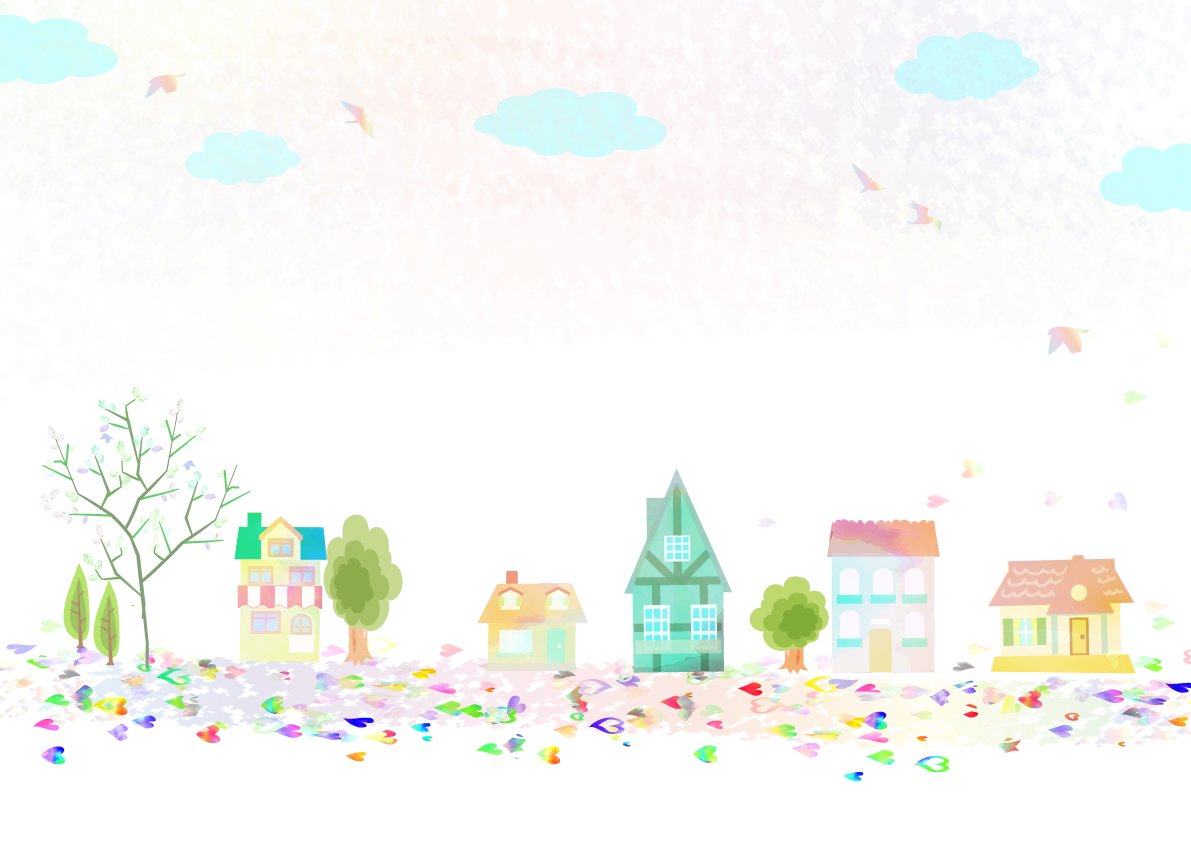 （兼　令和3年度　豊島区看護師会　勉強会　・令和3年度　　としま臨床倫理研究会勉強会）コロナ禍の中、医療・介護従事者の皆様におかれましては、日々ご尽力いただいてい　ると存じます。この度、下記の勉強会を開催することとなりましたので、お知らせします。前回、事例を通して４分割表に落としこむ勉強会を開催しました。今回は、その先の実践編で理解を　深めていきたいと思います。『倫理的問題は、論理的に解決を見いだせる。』それを実感していきましょう。ご多忙中とは存じますが、ぜひご参加いただきますようお願い申し上げます。　　　　　　　　　　　　　　　　　　　　　　　　　　　　　　　　　記演題　「みんなで考える臨床倫理　 　　　　　　無料　　　　　　　　　　　　　　　～４分割法を活かしたカンファレンスの実践～」　　　事前登録制日時　　　令和4年3月7日（月）19：00～20：30　（18：45頃～配信開始）演者　　　東京都保健医療公社豊島病院　緩和ケア内科部長　山田　陽介　医師 対象　　豊島区内医療・介護従事者形式　　　ZOOMウェビナー【事前登録】　3月2日（水）までにお願いします。https://us02web.zoom.us/webinar/register/WN_oyfdrRwcTKq8khkxjdWibQ事前登録後に、ミーティング参加に関する情報の確認メールが届きます。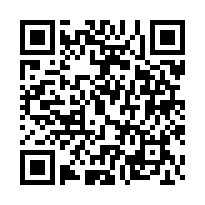 QRコードからもアクセスできます→　　　　　　　　　　　主催　豊島区在宅医療連携推進会議　豊島区訪問看護ステーション部会共催　豊島区看護師会　としま臨床倫理研究会後援　豊島区医師会　豊島区歯科医師会　豊島区薬剤師会　　 　　　東京都訪問看護ステーション部会豊島支部